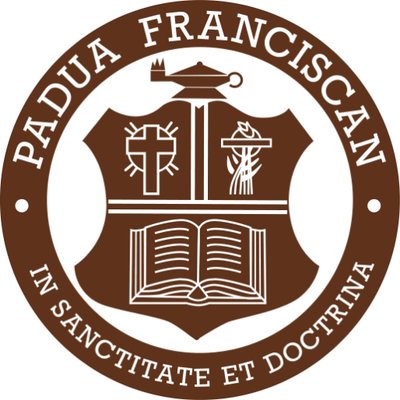 August 29th-2rdMonday 8/29/22Tuesday 8/30/22Wednesday8/31/22Thursday 9/1/22Friday 9/2/22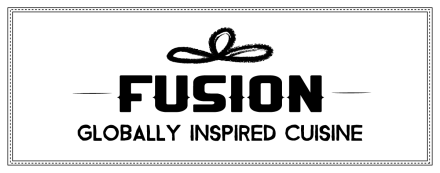 Chicken Nugget Basket:Chicken Nuggets with Choice of Sauce served with Buffalo WedgesLoaded Nacho’s:Tortilla Chips, Beef or Chicken, Nacho Cheese with Choice of Assorted ToppingsWing Wednesday:Boneless Wings served with Fries, Celery, Carrots & RanchMac & Cheese Bar:Five Cheese Mac and Cheese served with Choice of Toppings and Fresh VegetablesPita Bar:Grilled Chicken or Beef Gyro with Choice of Toppings served with Sweet Potato Fries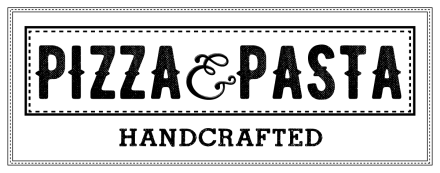 Cheese PizzaPepperoni PizzaVeggie PizzaCheese PizzaPepperoni PizzaMeat Lover’s PizzaCheese PizzaPepperoni PizzaBBQ Chicken PizzaCheese PizzaPepperoni PizzaLoaded Potato PizzaCheese PizzaPepperoni PizzaPretzel Pizza’s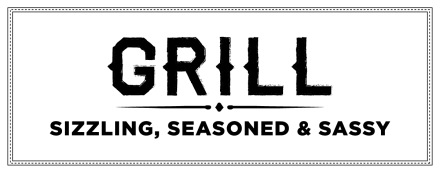 HamburgerCheeseburgerChicken SandwichMeatball SubHamburgerCheeseburgerChicken SandwichPhilly CheesesteakHamburgerCheeseburgerChicken SandwichPadua MacHamburgerCheeseburgerChicken SandwichBBQ Bacon ChickenHamburgerCheeseburgerChicken SandwichHot Italian Sub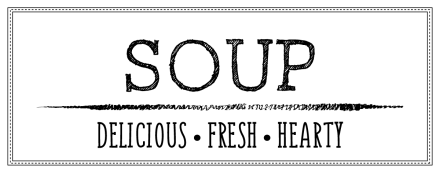 Chicken & Rice Weekly Wrap:BBQ Chicken Salad BarSpinach TortelliniWeekly Wrap:BBQ Chicken Salad BarPotato & SausageWeekly Wrap:BBQ ChickenSalad BarMinestroneWeekly Wrap:BBQ ChickenSalad BarChicken GnocchiWeekly Wrap:BBQ Chicken Salad BarLunches are available from 11:00am-1:00pm. Contact Serina Cleavenger at 440.845.2444x140 for questions or comments.Lunches are available from 11:00am-1:00pm. Contact Serina Cleavenger at 440.845.2444x140 for questions or comments.Lunches are available from 11:00am-1:00pm. Contact Serina Cleavenger at 440.845.2444x140 for questions or comments.Lunches are available from 11:00am-1:00pm. Contact Serina Cleavenger at 440.845.2444x140 for questions or comments.Lunches are available from 11:00am-1:00pm. Contact Serina Cleavenger at 440.845.2444x140 for questions or comments.Lunches are available from 11:00am-1:00pm. Contact Serina Cleavenger at 440.845.2444x140 for questions or comments.